Сценарий праздника «День учителя» в школе искусствЗвучат фанфары1 ведущий:Пройдут года, столетий нити
Утонут в синей бездне звезд.
Но слово теплое «учитель»
Всегда растрогает до слез.
Всегда заставит вспомнить что-то
Родное, близкое тебе.
В двадцатом веке и двухсотом
Учитель будет вечен на земле!
2 ведущий: Еще раз здравствуйте, дорогие наши педагоги! Октябрь вновь собрал нас всех в этом гостеприимном зале, чтобы отметить наш профессиональный праздник – День учителя. Но мы с вами не просто учителя. Мы учителя искусства, учителя прекрасного, светлого, вечного.  И школа для нас – не просто рабочее место. Это наш второй дом, наше увлекательное хобби, наша творческая мастерская по производству красоты. Красоты детской души. Мы искренне поздравляем всех, собравшихся в этом зале учителей прекрасного. И желаем творческих успехов, вдохновения, здоровья и конечно, любви. Много-много любви. Любви к своему делу, к детям, к людям, к искусству и миру в целом. Ведь без нее наша с вами работа – пустая трата времени. И пусть вам всегда сопутствует удача на этом нелегком, но таком благородном поприще – учить детей искусству! 1 ведущий: Дорогие наши учителя, в этот день примите самые теплые слова поздравлений и пожеланий от ваших учеников: Выходят с поздравлениями учащиеся:1. Мы встречаем сегодня в школеСветлый праздник учителей.Так примите, наши дорогие,Поздравленья от всех детей.2. Вы душою – всегда молодые, 
Труд и радости с нами деля, 
Наши строгие, наши родные, 
Терпеливые учителя. 3. Сил вы нам отдаете немало 
И любви – несмотря ни на что. 
Как вы верите в нас!  Так, пожалуй, 
Верить в нас не умеет никто!4. Душою красивы и очень добры,
Талантом сильны Вы и сердцем щедры.
Все Ваши идеи, мечты о прекрасном,
Уроки, затеи не будут напрасны!5. Ваш опыт, званья, щедрость и участье Оставят в наших душах добрый след! Слагается учительское счастье Из наших ученических побед!6. Поздравим всех учителей
Мы с праздником сегодня.
Прекрасному учить детей - 
Нет дела благородней!2 ведущий: А сейчас слово для приветствия предоставляется директору школы.Фанфары.Слово директора. Музыкальный номер1 ведущий: Слово председателю трудового коллектива.Музыкальный номер2 ведущий:И снова в позолоте тополя,А школа - как корабль у причала Где ждут учеников учителя,Чтоб новой жизни положить начало.На свете нет богаче и щедрей,Чем эти люди, вечно молодые.Ученый, врач, политик и строитель...Живи всегда в своих учениках. И счастлив будь, наш капитан-учитель!Музыкальный номер1 ведущий: Горечь первой досадной ошибки,Сладость первых нелегких побед-Пусть же всё отразится в улыбке,Излучающей мудрость и свет.Вы душою - всегда молодые,Радость творчества с нами деля,Наши строгие, наши родные,Терпеливые учителя!Музыкальный номер2 ведущий: Коснись гитары струн тихонько, 
Польётся добротою нежный звук. 
Ему душа откликнется так тонко, 
Что унесутся вдаль тревоги мук. Теплеет сердце и душа светлеет, 
Мелодия уводит за собой 
Заворожённо, благодатью веет, 
Неся с собою нежность и покой.Музыкальный номер1 ведущий:                   Вы целый мир открыли перед нами,                   Нам интересен с вами каждый час,                   И невозможно выразить  словами                   Любовь, с какой мы думаем о вас!                   Вы нам примером служите всегда                   Такими же, как вы, хотим мы стать,                   Здоровья, радости на долгие года                   Позвольте от души вам пожелать!Музыкальный номер2 ведущий: Мы желаем всем без исключенья Крепкого здоровья, радости, добра, Побольше оптимизма и терпенья, Пусть завтра будет лучше, чем вчера. Учеников вам умных и толковых, Чтобы учились все они на «пять». Вы им давайте больше знаний новых, Что сами знаете, старайтесь им отдать.1 ведущий: В заключении нашего творческого вечера предлагаю вам поучаствовать в шуточной лотерее: (раздать билетики)ОТРЕЗНЫЕ БИЛЕТИКИ ДЛЯ ЛОТЕРЕИ___________________________________________________________________________________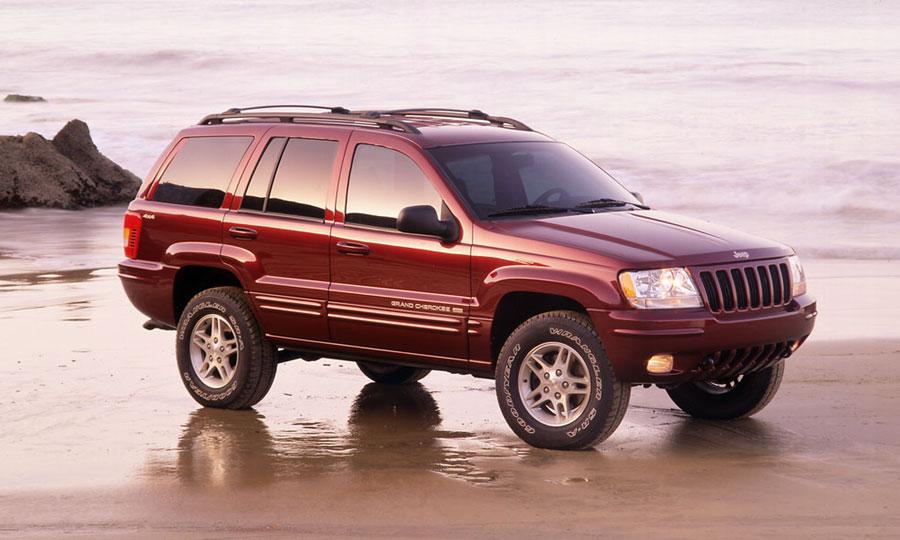 _________________________________________________________________________________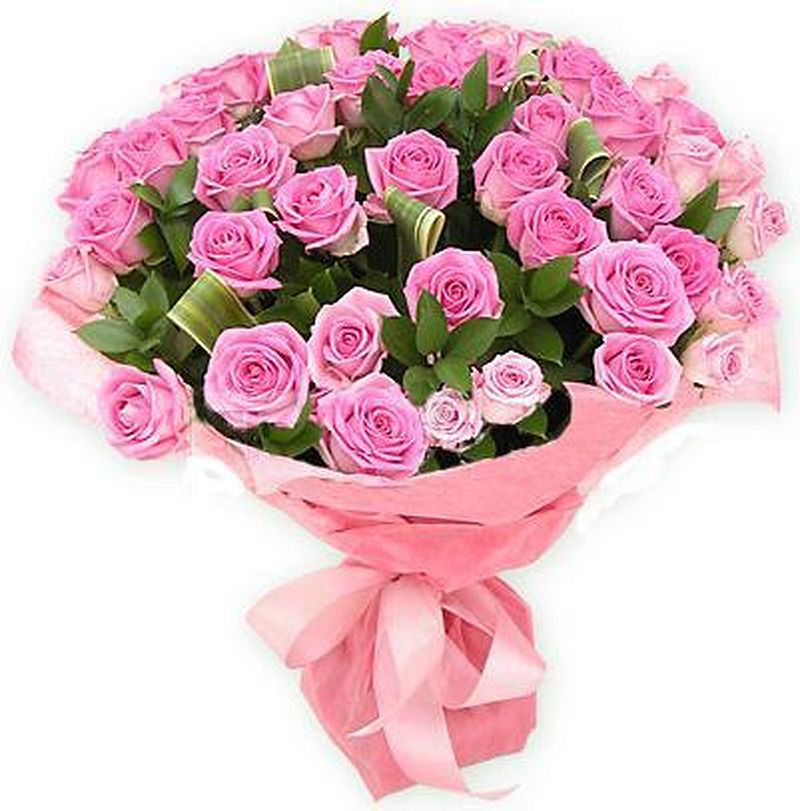 _____________________________________________________________________________________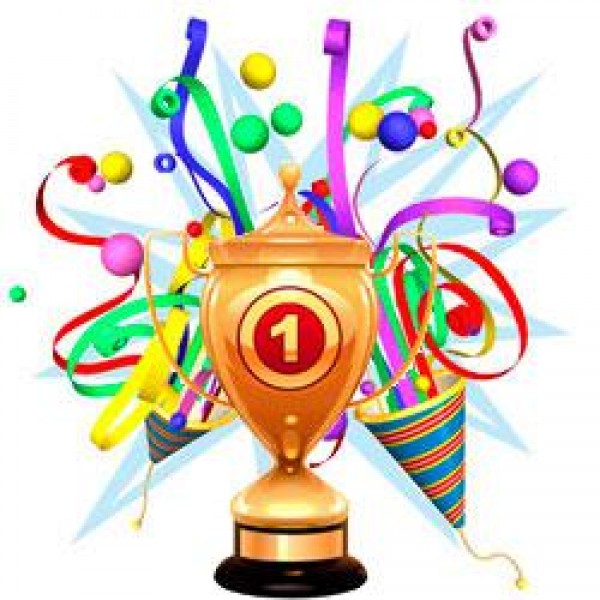 _________________________________________________________________________________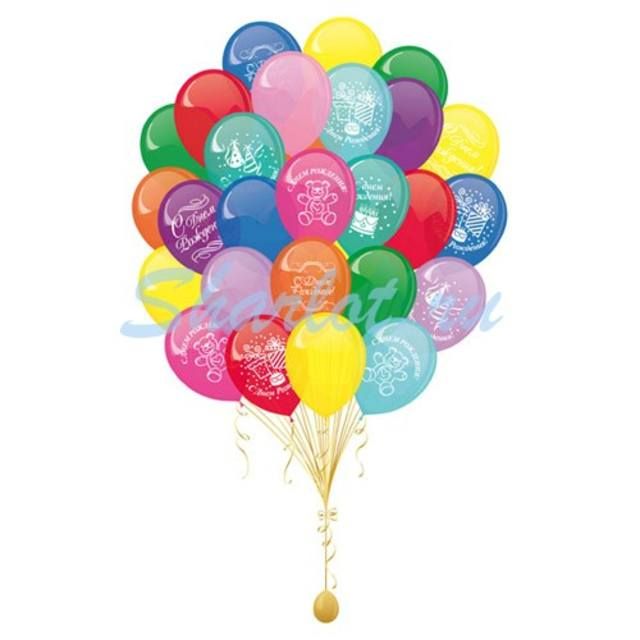 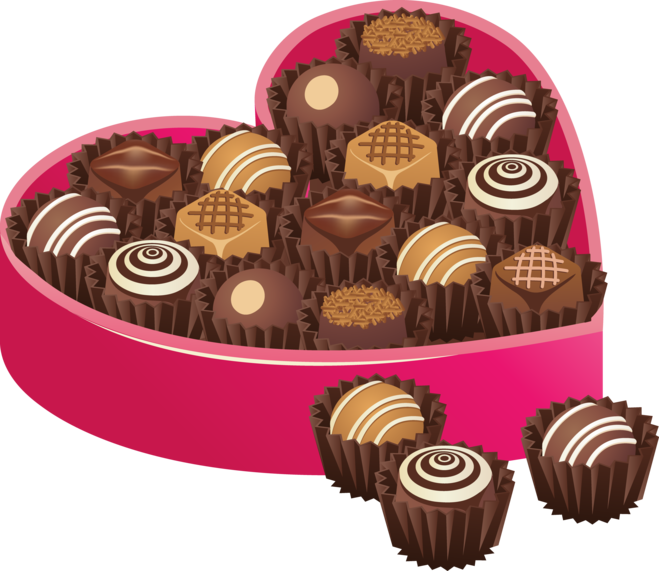 __________________________________________________________________________________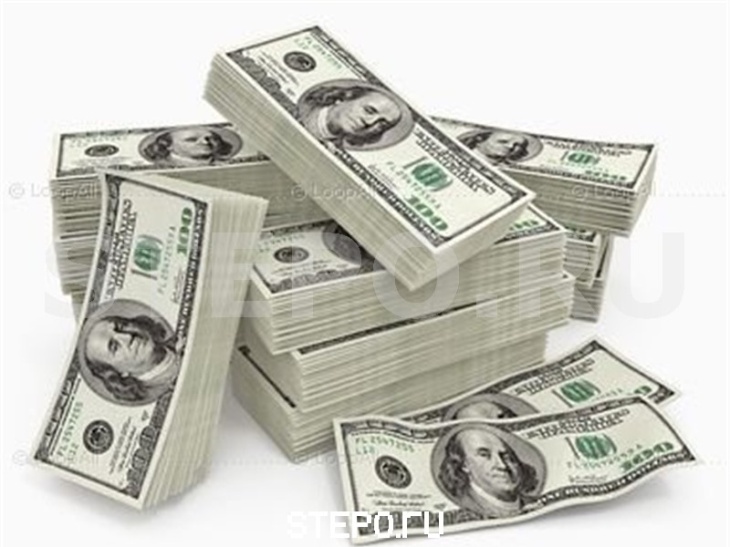 _____________________________________________________________________________________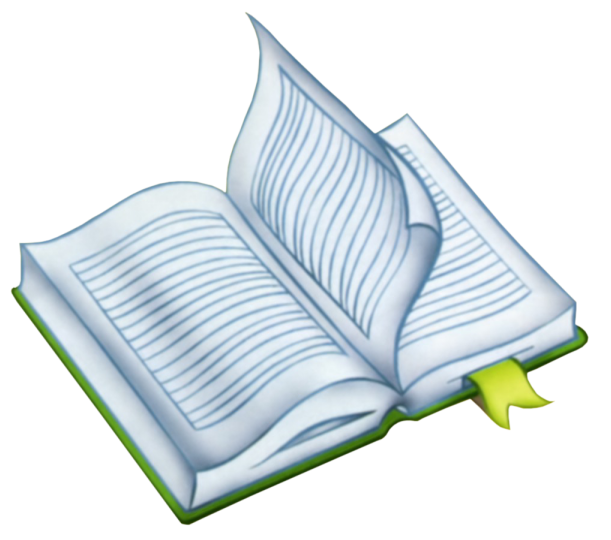 ___________________________________________________________________________________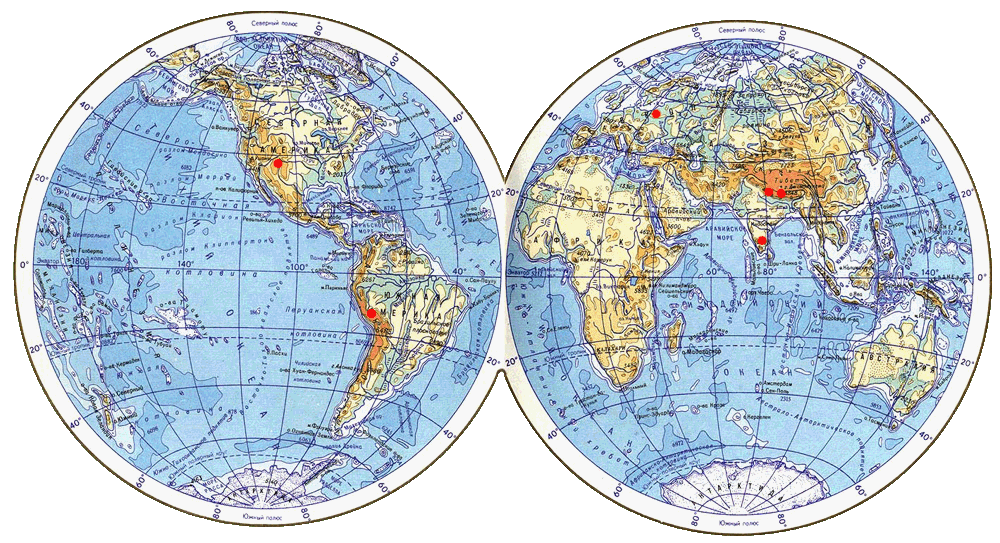 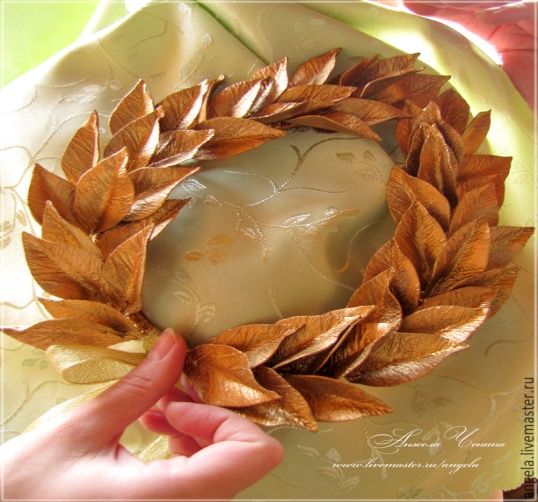 ____________________________________________________________________________________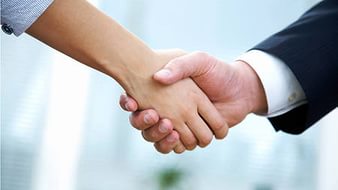 _____________________________________________________________________________________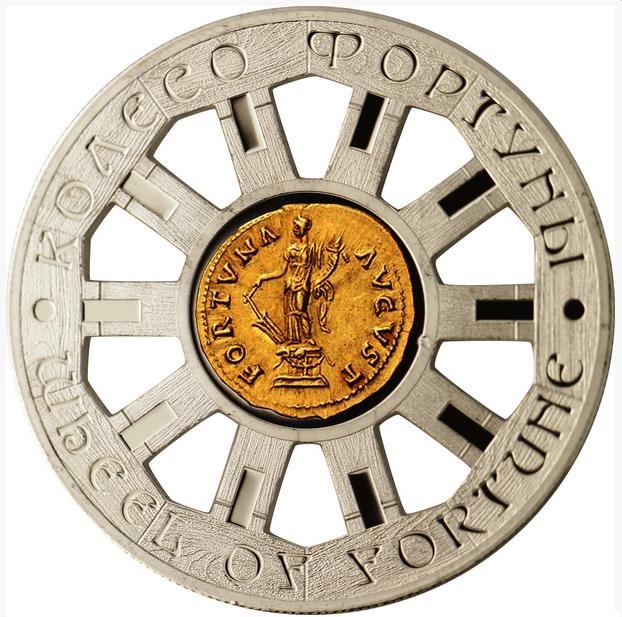 _____________________________________________________________________________________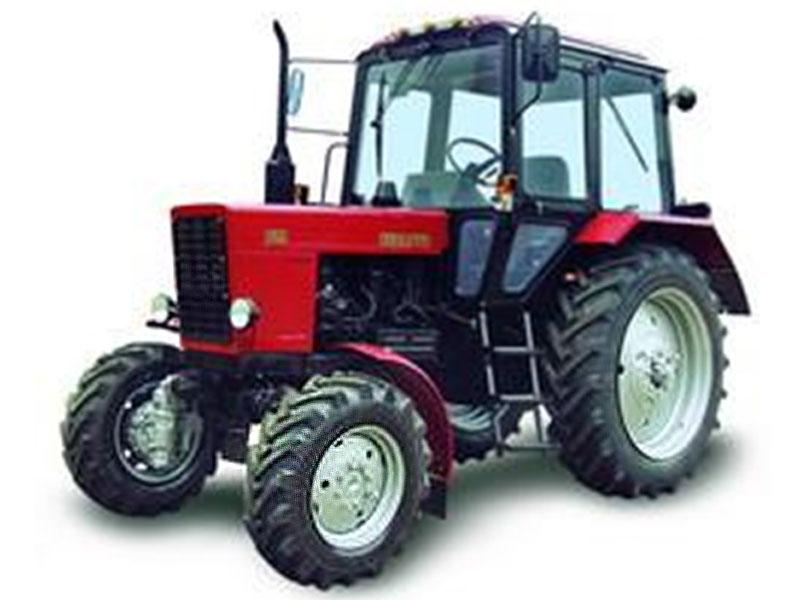 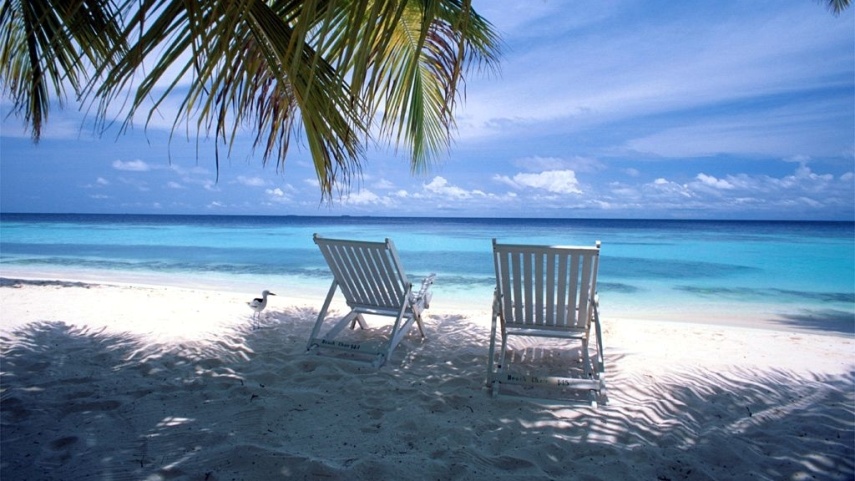 _____________________________________________________________________________________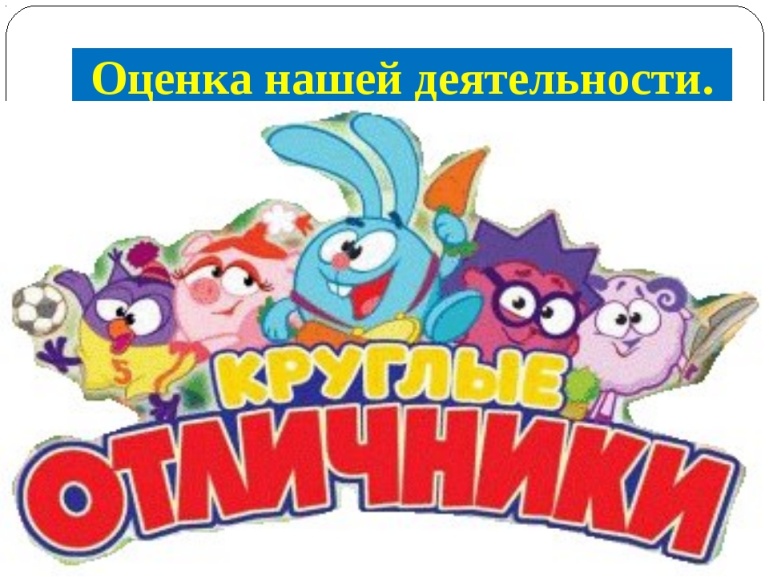 _____________________________________________________________________________________Расшифровка:  Вы приобретете транспортное средство или др. крупную покупку   Станете еще милее и краше          Вас ждет сладкая-сладкая беззаботная жизнь           Ждет много наград и призов       веселый беззаботный год  Деньги потекут к Вам рекой Удачный год приобретения новых полезных знаний  Будете путешествовать  Заслуженное признание  Новые приятные и полезные знакомства   Удача будет сопутствовать Вам во всем  Извините, но Вы будете много трудиться для достижения своих целей  Отдых на море Дети будут радовать своими достижениями весь годЯ: Еще раз с праздником, дорогие коллеги. Всего вам доброго.